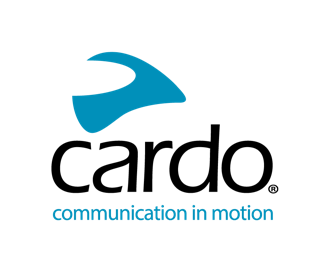 Cardo Systems mendobrak hambatan melalui pembaruan perangkat lunak terkini, yang memberi pengguna Cardo kebebasan untuk terhubung tanpa hambatan dengan semua komunikator Bluetooth utamaCardo Systems, pemimpin pasar global dalam sistem komunikasi nirkabel bagi pengendara kendaraan sport (powersport), hari ini memperkenalkan pembaruan perangkat lunak terkini untuk konektivitas Bluetooth lintas industrinya.  Dengan dirilisnya perangkat lunak terbaru ini, melakukan koneksi ke unit Bluetooth non-Cardo kini semulus dan selancar seperti menghubungkan melalui Bluetooth ke komunikator Cardo lainnya. Kekuatan untuk menjembatani kesenjangan antar merek komunikator melalui konektivitas Bluetooth merupakan satu lagi inovasi terobosan dari Cardo yang terus mengupayakan standardisasi Bluetooth di seluruh industri dan menyatukan lebih banyak pengendara.Terinspirasi oleh peluncuran Open Bluetooth Intercom (OBi), Cardo menugaskan studi internasional independen* yang telah membuktikan bahwa konsumen menginginkan proses yang sederhana dan intuitif untuk berkomunikasi dengan sesama pengendara yang tidak memiliki merek komunikator yang sama. Meskipun Cardo Systems telah memberikan konektivitas lintas merek yang terdepan di kelasnya melalui standar OBi, dan memperjuangkan teknologi Mesh terdepannya, para pengembang di Cardo menjawab tantangan untuk menyertakan lebih banyak merek.“Dalam survei baru-baru ini yang dilakukan terhadap pengguna komunikator sepeda motor di seluruh dunia, konektivitas Interkom dengan merek lain merupakan salah satu saran paling populer dari para responden ketika ditanya tentang hal yang dapat dilakukan untuk meningkatkan pengalaman komunikasi mereka,” ujar Dan Emodi, Chief Marketing Officer, Cardo Systems. “Kami selalu berupaya memberikan tawaran lebih bagi para pelanggan, dan dengan pembaruan ini kami dapat memberikan kebebasan yang lebih besar bagi pengguna dan kawan-kawan kami dalam menggunakan perangkat dari merek besar lainnya, sehingga memberikan pilihan, kebebasan dan fleksibilitas yang jauh lebih besar.”Dengan pembaruan perangkat lunak Over-The-Air yang sederhana untuk semua perangkat Cardo 2023 saat ini (tidak termasuk PACKTALK SLIM), mulai dari PACKTALK EDGE kelas atas hingga Spirit, pembaruan terkini memberikan konektivitas sederhana melalui Bluetooth dengan perangkat generasi terbaru dari Sena, Midland dan Uclear. Semua pengguna kini akan memiliki pengalaman yang sama seperti menggunakan merek interkom yang sama tanpa harus bersusah payah melakukan penyandingan kompleks dan tanpa rasa frustrasi akibat hilangnya koneksi telepon atau dikorbankannya kemampuan menerima panggilan telepon dan instruksi navigasi. Satu-satunya fitur yang tidak didukung dalam koneksi lintas merek ini adalah berbagi musik, yang juga tidak didukung antara dua generasi produk Cardo yang berbeda.Pengguna Cardo cukup mengunduh versi perangkat lunak terbaru dari aplikasi Cardo Connect dan Over-The-Air mereka tanpa memerlukan kabel, untuk mengaktifkan fungsionalitasnya. Anda tidak perlu menekan kombinasi tombol tertentu untuk menyandingkan atau menghubungkan.  Saat versi baru dan peningkatan tersedia, jendela sembul di Aplikasi Cardo Connect akan muncul secara otomatis.Untuk melihat rangkaian lengkap Cardo Systems, kunjungi www.cardosystems.comTentang CardoCardo Systems menghadirkan perangkat Komunikasi mutakhir untuk kelompok orang yang sedang bergerak. Menghubungkan pengendara sepeda motor, penggemar aktivitas luar ruangan dan pencari petualangan ke ponsel, musik dan sesama pengendara. Cardo meluncurkan headset interkom nirkabel berbasis Bluetooth sepeda motor pertama di dunia pada tahun 2004 dan telah menjadi penggerak untuk sebagian besar inovasi industri sejak saat itu. Hal ini di antaranya meliputi penemuan interkom bertenaga mesh pertama, sistem suara premium pertama oleh JBL dan perangkat bertenaga suara pertama. Produk Cardo dijual di lebih dari 100 negara dan merupakan perangkat komunikasi terkemuka di dunia untuk kelompok orang yang sedang bergerak.*Survei komunikator didistribusikan pada April 2023 dengan 2400 responden. 